Печатное средство массовой информации Тупиковского сельского поселенияХолм-Жирковского района Смоленской области«ТУПИКОВСКИЙ  ВЕСТНИК»                                                                  27 апреля 2022 года  № 21 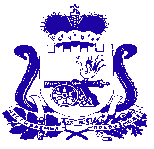 СОВЕТ ДЕПУТАТОВ ТУПИКОВСКОГО СЕЛЬСКОГО ПОСЕЛЕНИЯХОЛМ-ЖИРКОВСКОГО РАЙОНА СМОЛЕНСКОЙ ОБЛАСТИРЕШЕНИЕот   25 апреля   2022г                                           № 13Об исполнении бюджета    муниципального образования  Тупиковского сельского поселения Холм-Жирковского района Смоленской области за  1 квартал 2022 годаРассмотрев отчет Администрации Тупиковского сельского поселения Холм-Жирковского района Смоленской области за 1 квартал 2022  года, решения постоянной комиссии по бюджету, налогам и финансам, Совет депутатов Тупиковского сельского поселения Холм-Жирковского района Смоленской областиРЕШИЛ:Глава муниципального образованияТупиковского сельского поселенияХолм-Жирковского района Смоленской области                                                                            М.В.КозелИсполнение средств по резервному фондупо Администрации Тупиковского сельского поселенияХолм-Жирковского района Смоленской области за 1 квартал 2022 года.Пояснительная запискаДОХОДЫВ бюджет  муниципального образования Тупиковского сельского поселения Холм-Жирковского района Смоленской области  на 01.04.2022 года поступило  доходов  на сумму 1952,5 тыс. рублей, или 24,1 % к годовому плановому назначению (8113,9 тыс. рублей).Налоговые доходы исполнены в сумме 657,8 тыс. рублей или на 22,6 процента к утвержденным годовым назначениям (2909,2 тыс. рублей).  Исполнение фактических поступлений обеспечено за счет основных доходных источников: Доходы от уплаты акцизов на дизельное топливо,  подлежащие распределению между бюджетами субъектов Российской Федерации и местными бюджетами с учетом установленных дифференцированных нормативов отчислений в местные бюджеты 287,1 тыс. руб. при плане 1048,0 тыс. руб. или на 27,4 процента.             Доходы от уплаты акцизов на моторные масла, для дизельных и (или) карбюраторных (инжекторных) двигателей,  подлежащие распределению между бюджетами субъектов Российской Федерации и местными бюджетами с учетом установленных дифференцированных нормативов отчислений в местные бюджеты 1,8 тыс.руб. при плане 5,8 тыс. руб. или на 31,0 процента.               Доходы от уплаты акцизов на автомобильный бензин,  подлежащие распределению между бюджетами субъектов Российской Федерации и местными бюджетами с учетом установленных дифференцированных нормативов отчислений в местные бюджеты  347,4тыс. руб. при плане 1395,6 тыс. руб. или на 24,9  процента.              Доходы от уплаты акцизов на прямогонный бензин,  подлежащие распределению между бюджетами субъектов Российской Федерации и местными бюджетами с учетом установленных дифференцированных нормативов отчислений в местные бюджеты  -38,5 тыс.руб. при плане -131,4 тыс. руб.или на 29,3 процента. Налога на доходы физических лиц  50,0  тыс. руб. при плане  208,8тыс. руб. или на 23,9  процента.       Налог на имущество физических лиц 0,5 тыс. руб. при плане 39,8 тыс. руб. или на 1,3 процента.       Земельный налог с организаций  1,4 тыс.руб. при плане 149,1 тыс. руб. или на 0,9 процента.      Земельный налог с физических лиц 8,1 тыс.руб.при плане 193,4 тыс.руб.или на 4,2процента.    Из общей суммы доходов безвозмездные поступления составили 1294,7 тыс. рублей или 24,9 процента к уточненным годовым назначениям (5204,8тыс. рублей), из них:-дотации бюджетам поселений на выравнивание бюджетной обеспеченности-1286,0тыс.руб;- субвенции бюджетам поселений на осуществление первичного воинского учета на территориях, где отсутствуют военные комиссариаты в сумме 8,7 тыс. рублей;РАСХОДЫРасходы бюджета муниципального образования Тупиковского сельского поселения Холм-Жирковского района за 1 квартал  2022 года исполнены в сумме 1349,5тыс. рублей или 16,6 % к годовому плану (8113,9) тыс.руб. В разрезе отраслей исполнение характеризуется следующими показателями:ОБЩЕГОСУДАРСТВЕННЫЕ ВОПРОСЫРасходы на функционирование высшего должностного лица субъекта Российской Федерации и муниципальных образований составили 103,2 тыс. рублей или 16,9 процента к годовому плану (609,5 тыс. рублей). Расходы на функционирование Правительства Российской Федерации, высших исполнительных органов государственной власти субъектов Российской Федерации, местных администраций  составили 421,4 тыс. рублей или 13,0 процента к годовому плану (3246,4 тыс. рублей). Финансирование обеспечения деятельности финансовых, налоговых и таможенных органов  и органов финансово (финансово-бюджетного) надзора составило 22,9 тыс. рублей или 100,0 процента к годовому плану (22,9 тыс. рублей).                                РЕЗЕРВНЫЙ ФОНД Расходы на финансирование резервных фондов местной администрации составил 0,0 тыс.рублей или 0,0 процента к годовому плану (50,0 тыс.рублей).ПРОТИВОДЕЙСТВИЕ ТЕРРОРИЗМУ И ЭКСТРЕМИЗМУРасходы на финансирование по осуществлению противодействия терроризму и экстремизму составили 0,0 тыс.рублей или 0,0 процента к годовому плану(0,5 тыс.рублей).ИНФОРМАЦИОННАЯ И КОНСУЛЬТАТИВНАЯ ПОДДЕРЖКА СУБЪЕКТОВ МАЛОГО  И СРЕДНЕГО ПРЕДПРИНИМАТЕЛЬСТВАРасходы на финансирование информационной и консультативной поддержки субъектов малого и среднего предпринимательства составили 0,0 тыс.рублей или 0,0 процента к годовому плану (0,5 тыс.рублей).	ДРУГИЕ ОБЩЕГОСУДАРСТВЕННЫЕ ВОПРОСЫРасходы на финансирование других общегосударственных расходов составили 9,0 тыс.рублей или 100,0 процентов к годовому плану (9,0 тыс.рублей)                                     НАЦИОНАЛЬНАЯ ОБОРОНАРасходы на финансирование по осуществлению первичного воинского учета на территориях, где отсутствуют военные комиссариаты  составили 8,7 тыс. рублей или 14,0 процентов к годовому плану (62,1 тыс. рублей)НАЦИОНАЛЬНАЯ ЭКОНОМИКАРасходы на содержание автомобильных дорог в границах поселений составили 327,8 тыс. рублей или 14,1  процентов к годовому плану (2318,1 тыс. рублей).                         ЖИЛИЩНО-КОММУНАЛЬНОЕ ХОЗЯЙСТВОРасходы на финансирование жилищно-коммунального хозяйства  составили 444,9 тыс. рублей или 26,0 процента к годовому плану (1712,9 тыс. рублей).                         СОЦИАЛЬНАЯ ПОЛИТИКАРасходы на финансирование пенсионного обеспечения составили 11,6 тыс.рублей или 16,1процент к годовому плану (72,0 тыс.рублей).                     ФИЗИЧЕСКАЯ КУЛЬТУРА И СПОРТРасходы на финансирование физической культуры составили 0,0 тыс.рублей или 0 процента к годовому плану (10,0 тыс.рублей).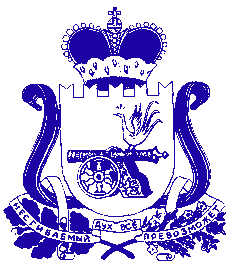 СОВЕТ ДЕПУТАТОВ ТУПИКОВСКОГО СЕЛЬСКОГО ПОСЕЛЕНИЯХОЛМ-ЖИРКОВСКОГО РАЙОНА СМОЛЕНСКОЙ ОБЛАСТИР Е Ш Е Н И Еот 25 апреля 2022 года                                        № 14/1О внесении изменений и дополнений в решение Совета депутатов Тупиковского сельского поселения Холм-Жирковского района Смоленской области от 12.03.2018г. № 11 «Об утверждении Правил благоустройства территории Тупиковскогосельского поселения Холм-Жирковского района Смоленской области»В соответствии с Федеральным законом от 6 октября 2003 года № 131-ФЗ «Об общих принципах организации местного самоуправления в Российской Федерации», приказом Министерства строительства и жилищно-коммунального хозяйства Российской Федерации от 13.04.2017 № 711/пр «Об утверждении методических рекомендаций для подготовки правил благоустройства территории поселений, городских округов, внутригородских районов»,  Уставом Тупиковского сельского поселения Холм-Жирковского района Смоленской области РЕШИЛ:1. Внести изменения и дополнения в решение Совета депутатов  Тупиковского сельского поселения Холм-Жирковского района смоленской области от 12.03.2018г. № 11 «Об утверждении Правила благоустройства территории Тупиковского сельского поселения Холм-Жирковского района  Смоленской области»1.1.  дополнив статьей 44.1. следующего содержания:«44.1. «Содержание домашних животных в Тупиковском сельском поселении Холм-Жирковского района Смоленской области44.1.1. Правовое регулирование содержания домашних животных на территории муниципального образования осуществляется в соответствии с Гражданским кодексом, Федеральным законодательством в области охраны здоровья граждан, санитарно-эпидемиологического благополучия населения, общественного порядка, ветеринарии и иными федеральными законами и нормативными правовыми актами Российской Федерации, Смоленской области, настоящими Правилами и иными нормативными правовыми актами муниципального образования.44.1.2. Владельцами животных должно быть предотвращено опасное воздействие своих животных на других животных и людей, а также обеспечена тишина для окружающих в соответствии с санитарными нормами, соблюдены действующие санитарно-гигиенические и ветеринарные правила.44.1.Запрещается бесконтрольный выгул сельскохозяйственных животных на территории общего пользования.К сельскохозяйственным домашним  животным, прирученным и разводимым человеком для удовлетворения хозяйственных потребностей, находящихся на содержании Владельца  относятся: крупно- рогатый скот (коровы, быки), овцы, козы, свиньи, лошади, кролики, нутрии, пушные звери, куры, гуси, утки, переела, индюки для производства традиционных продуктов питания и сырья животного происхождения.           Не допускается загрязнение домашними животными мест общего пользования. В случае загрязнения указанных мест собственники животных обязаны обеспечить уборку с применением средств индивидуальной гигиены (полиэтиленовая тара, совки и т.д.).           При выпасе скота не допускается потрава посевов, стогов, порчи или уничтожения находящегося в поле собранного урожая сельскохозяйственных культур, повреждения насаждений.           Владелец несет ответственность за загрязнение скотом улиц и тротуаров.           Граждане, производящие выпас животных, обязаны производить сбор животных в установленных и в отведенных местах. Осуществлять прогон животных к местам выпаса и обратно по установленным и отведенным прогонам в сопровождении владельцев животных.           Свиней следует содержать только в загонах, без выпаса и без доступа к другим животным.Запрещается:- осуществлять пастьбу животных на не установленных и на не отведенных для этой цели местах;- самовольно изменять места сбора, прогонов и пастьбы животных, установленных органами местного самоуправления;          - производить выпас животных ближе 100 метров от жилых домов, объектов бытового и производственного назначения, памятников, традиционных мест отдыха и спорта, вдоль дорог;          - свободный выпас животных по улицам Тупиковского сельского поселения.           Собственники сельскохозяйственных животных обязаны осуществлять хозяйственные и ветеринарные мероприятия, обеспечивающие предупреждение болезней животных и безопасность в ветеринарно-санитарном отношении продуктов животноводства, не допускать загрязнения окружающей среды отходами животноводства, а также проводить обязательные лечебно-профилактические мероприятия.           Ответственность за правонарушения в сфере содержания домашних животных.44.1.4 Владельцы собак и кошек обязаны следить за своими животными, не допускать загрязнения животными подъездов, лестничных клеток,   детских площадок, дорожек, тротуаров и иных мест общего пользования. 44.1.5. Экскременты кошек и собак должны быть убраны владельцами животного. 44.1.6. Запрещается:· содержать животных в местах общего пользования многоквартирных жилых домов и общежитий: кухнях, коридорах, на лестничных клетках, чердаках, подвалах, а также на общих открытых балконах и лоджиях;· посещать с животными магазины, учреждения общественного питания;· прикармливать животных в детских дошкольных учреждениях и школах;· выгул собак без намордников и поводков;· выгуливать собак детям младше 14 лет, недееспособным гражданам;· выгуливать собак гражданам, находящимся в состоянии алкогольного или наркотического опьянения;· выпускать собаку на улицу без сопровождения;· выгул собак в общественных местах, на пляжах, территориях образовательных и медицинских учреждений (кроме ветеринарных), детских игровых и спортивных площадок, рынков и кладбищ, парков, скверов,   на культурно-массовых мероприятиях.· использовать животных в различных схватках, натравливать их друг на друга, охотиться негуманными способами;· разводить животных с целью использования их шкуры и мяса;44.1.7. Перечень пород собак, нахождение которых в общественных местах и в местах выгула запрещается без намордника:- американский стаффордширский терьер;- бультерьер;- немецкая овчарка;- восточно-европейская овчарка;- кавказская овчарка;- среднеазиатская овчарка (алабай);- южнорусская овчарка;- мастинонаполитано;- питбуль;- ротвейлер;- доберман;- черный (русский) терьер;- ризеншнауцер;- ирландский волкодав;- очевидные метисы данных пород.».2. Опубликовать настоящее решение на официальном сайте Администрации Тупиковского сельского поселения Холм-Жирковского района  Смоленской области в информационно-телекоммуникационной сети «Интернет».3. Настоящее решение вступает в силу после его официального опубликования в печатном средстве массовой информации Тупиковского сельского поселения Холм-Жирковского района Смоленской области «ТУПИКОВСКИЙ ВЕСТНИК».Глава муниципального образованияТупиковского  сельского поселенияХолм-Жирковского района Смоленской области                                                                          М.В. Козел1.Отчет об исполнении бюджета муниципального образования Тупиковского сельского поселения Холм-Жирковского района Смоленской области за 1 квартал 2022 года  по доходам  в сумме 1952,5 тыс. рублей (24,1 % к годовому назначению) и по расходам в сумме 1349,5 тыс. руб. (16,6 % к годовому плану) с превышением доходов над расходами (профицит бюджета) в сумме 603,0 тыс. руб. принять к сведению.        План на 2022 год  составляет 50,0 тыс. руб.   Израсходовано по состоянию за  1квартал 2022 года  – 0,00 тыс. руб., что составляет 0,0 %.        План на 2022 год  составляет 50,0 тыс. руб.   Израсходовано по состоянию за  1квартал 2022 года  – 0,00 тыс. руб., что составляет 0,0 %.        План на 2022 год  составляет 50,0 тыс. руб.   Израсходовано по состоянию за  1квартал 2022 года  – 0,00 тыс. руб., что составляет 0,0 %.        План на 2022 год  составляет 50,0 тыс. руб.   Израсходовано по состоянию за  1квартал 2022 года  – 0,00 тыс. руб., что составляет 0,0 %.        План на 2022 год  составляет 50,0 тыс. руб.   Израсходовано по состоянию за  1квартал 2022 года  – 0,00 тыс. руб., что составляет 0,0 %.        План на 2022 год  составляет 50,0 тыс. руб.   Израсходовано по состоянию за  1квартал 2022 года  – 0,00 тыс. руб., что составляет 0,0 %.        План на 2022 год  составляет 50,0 тыс. руб.   Израсходовано по состоянию за  1квартал 2022 года  – 0,00 тыс. руб., что составляет 0,0 %.Отчет о расходовании средств резервного фонда Администрации муниципального образования Тупиковского сельского поселения Холм-Жирковского района смоленской области.Отчет о расходовании средств резервного фонда Администрации муниципального образования Тупиковского сельского поселения Холм-Жирковского района смоленской области.Отчет о расходовании средств резервного фонда Администрации муниципального образования Тупиковского сельского поселения Холм-Жирковского района смоленской области.Отчет о расходовании средств резервного фонда Администрации муниципального образования Тупиковского сельского поселения Холм-Жирковского района смоленской области.Отчет о расходовании средств резервного фонда Администрации муниципального образования Тупиковского сельского поселения Холм-Жирковского района смоленской области.Отчет о расходовании средств резервного фонда Администрации муниципального образования Тупиковского сельского поселения Холм-Жирковского района смоленской области.Отчет о расходовании средств резервного фонда Администрации муниципального образования Тупиковского сельского поселения Холм-Жирковского района смоленской области.№, дата распоряжения, постановления№, дата распоряжения, постановленияНаименованиеНаименованиеСумма, руб.Сумма, руб.КомуКомуГазета «ТУПИКОВСКИЙ ВЕСТНИК» №  21  от 27.04.2022 года. Тираж 10 экз. Распространяется бесплатно.Учредители:Совет депутатов Тупиковского сельского поселения Холм-Жирковского района Смоленской области, Администрация Тупиковского сельского поселения Холм-Жирковского района Смоленской областиНаш адрес:215675 Смоленская область, Холм-Жирковский район, ст.Владимирский Тупик ул. Пушкина, дом  6Телефон   8(48139) 2-31- 25.Номер подготовили:        Кудрявцева Н.А.  Кабанова Н.Ю.  Номер подготовили:        Кудрявцева Н.А.  Кабанова Н.Ю.  Номер подготовили:        Кудрявцева Н.А.  Кабанова Н.Ю.  